Publicado en Gijón el 18/05/2018 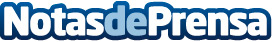 Neoalgae patenta un nuevo encapsulado para la AstaxantinaConvertir el aceite en polvo sin utilizar productos químicos es la nueva patente para la empresa biotecnológica asturiana NeoalgaeDatos de contacto:David AlonsoNota de prensa publicada en: https://www.notasdeprensa.es/neoalgae-patenta-un-nuevo-encapsulado-para-la Categorias: Industria Farmacéutica Asturias Logística Sostenibilidad Biología http://www.notasdeprensa.es